Сроки проведения: 19 апреля 2022 годаМесто проведения: Свердловская область, город Екатеринбург, ул. Белинского, 91.Государственное автономное профессиональное образовательное учреждение Свердловской области «Колледж управления и сервиса «Стиль»	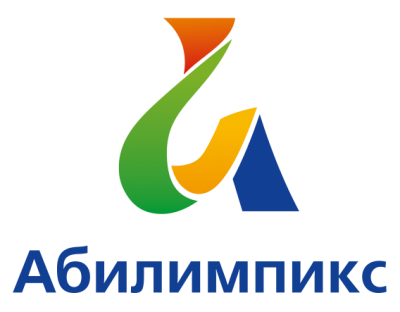 ПРОГРАММА ПРОВЕДЕНИЯ ЧЕМПИОНАТА СВЕРДЛОВСКОЙ ОБЛАСТИ «АБИЛИМПИКС» - 2022 ПО КОМПЕТЕНЦИИ – «Мультимедийная журналистика»КАТЕГОРИЯ УЧАСТНИКОВ - Школьники1 день – 19 апреля 2022 года1 день – 19 апреля 2022 года1 день – 19 апреля 2022 годаВремяМероприятиеМесто проведения09.00-09.30Прибытие участников, гостей, организаторов. Регистрация. Фотосессия.г. Екатеринбург,ГАПОУ СО «Колледж управления и сервиса «Стиль», ул. Белинского, 9109:30-10:00Завтрак участников, экспертов г. Екатеринбург,ГАПОУ СО «Колледж управления и сервиса «Стиль», ул. Белинского, 9110.00-11.00Приветствие участников. Церемония открытия. г. Екатеринбург,ГАПОУ СО «Колледж управления и сервиса «Стиль», ул. Белинского, 9111.00-12.00Знакомство. Размещение участников по рабочим местам, адаптация на рабочих местах, инструктаж по технике безопасностиг. Екатеринбург,ГАПОУ СО «Колледж управления и сервиса «Стиль», ул. Белинского, 9112.00-12.30Обед участников, экспертов 12.30 – 17.00Выполнение конкурсного задания:Модуль 1. Фото/видеосъемка мероприятия 45 минутПерерыв 15 минут (13.00-14.00)Модуль 2. Отбор фотографий и художественная обработка	30 минутПерерыв 15 минут (14.00-14.45)Модуль 3. Монтаж видеоролика и загрузка на видеохостинг 75 минутПерерыв 15 минут (16.00-16.15)Модуль 4. Написание статьи и создание лонгрида на конструкторе Tilda или WIX по выбору 90 минутг. Екатеринбург, ГАПОУ СО «Колледж управления и сервиса «Стиль», ул. Белинского, 91кабинет 42 (4 этаж)14.00-16.00Профориентационные мероприятия* Ознакомительное мероприятие о специальностях компетенции «Парикмахерское искусство». Профессиональная проба «Плетение косичек».Ответственный - Багаева Н.П.*Ознакомительное мероприятие о специальностях компетенции «Фотография». Экскурсия в фото мастерскую.Ответственный - Попов А.В.*Ознакомительное мероприятие о специальностях компетенции «Туризм». Профессиональная проба «Составление туристического маршрута».Ответственный - Ригас А.А.*Работа приемной комиссии (ответы на вопросы по приему в колледж).Ответственный – Токманцева Н.В.ГАПОУ СО «Колледж управления и сервиса «Стиль», ул. Белинского, 91Мастерская парикмахерского искусства, кабинет 23 (2 этаж)ГАПОУ СО «Колледж управления и сервиса «Стиль», ул. Белинского, 91Фотомастерская, кабинет 25 (2 этаж)ГАПОУ СО «Колледж управления и сервиса «Стиль», ул. Белинского, 91Кабинет 38 (3 этаж).ГАПОУ СО «Колледж управления и сервиса «Стиль», ул. Белинского, 91Кабинет 38 (3 этаж)17.00-18.00Отдых с психологом. Групповое занятие по освоению навыков саморегуляции "Я в Мире, мир во мне".Ответственный – Таскаева С.П.ГАПОУ СО «Колледж управления и сервиса «Стиль», ул. Белинского, 91Кабинет 15 (1 этаж)17.00-18.00Рабочее заседание экспертов по компетенции.18.00- 18.30Награждение. Отъезд гостей.21 марта21 марта21 марта16.00 - 17.00Церемония закрытия Чемпионата Свердловской области «Абилимпикс», онлайн трансляция из студии «Дворца молодёжи»Подключение к онлайн трансляции с площадки проведения направляющей стороны. Ссылка на трансляцию будет отправлена во все ОО на официальную почту.